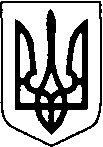 ВОЛИНСЬКА ОБЛАСНА РАДАВОЛИНСЬКИЙ ОБЛАСНИЙ ЕКОЛОГО-НАТУРАЛІСТИЧНИЙ ЦЕНТРН А К А З17 січня 2022 року                            м. Луцьк                                              № 07/о/д                                                                                     Про підсумки обласногозаочного етапу Всеукраїнського конкурсу робіт юних фотоаматорів«Моя країна – Україна!»                                                                                                                                                                  Відповідно до листа  Волинського обласного еколого-натуралістичного  центру Волинської обласної ради від  08.12.2021 року № 248/01-30  підведені підсумки обласного заочного етапу Всеукраїнського  конкурсу робіт юних фотоаматорів «Моя країна – Україна!», присвячений 30-й річниці Незалежності України.  Конкурс проходив з метою  формування в учнівської молоді активної життєвої позиції та готовності брати участь у суспільному і культурному житті країни; розвитку пізнавальних процесів у дітей, зокрема: уяви, сприйняття, уваги, мислення; формування екологічної культури.Було представлено  більше 50 фоторобіт  учнів та учнівських колективів закладів  позашкільної та загальної середньої освіти віком  від 7 до 18 років.       Матеріали оцінювались за критеріями: яскравість і виразність роботи; оригінальність задуму; рівень майстерності; пізнавальне та виховне значення роботи; власна творча неповторність; ступінь емоційного впливу; відповідність загальній	ідеї конкурсу.На підставі рішення журіНАКАЗУЮ:1. Визнати переможцями обласного заочного етапу Всеукраїнського  конкурсу робіт юних фотоаматорів «Моя країна – Україна!» та  нагородити дипломами Волинського обласного еколого-натуралістичного центру Волинської обласної ради:Білу Богдану, вихованку гуртка «Філософія квітки» Волинського обласного еколого-натуралістичного центру Волинської обласної ради;Уєвича Юрія, вихованця гуртка «Природа, фантазія, творчість» Волинського обласного еколого-натуралістичного центру Волинської обласної ради;Диковицьку Поліну, вихованку гуртка «Юний лендлер» Волинського обласного еколого-натуралістичного центру Волинської обласної ради;       Чекеренду Єлизавету,  вихованку Ківерцівського центру позашкільної освіти;        Тищук Ірину, вихованку гуртка «Юні квітникарі» Волинського обласного еколого-натуралістичного центру Волинської обласної ради;        Юзепчук Емілію,  ученицю 2 класу  Видраницького ліцею Забродівської сільської ради;         Кондратюк Дарину, вихованку гуртка «Ландшафтний дизайн» ЗАКЛАДУ ПОЗАШКІЛЬНОЇ ОСВІТИ «СТАНЦІЯ ЮНИХ НАТУРАЛІСТІВ МІСТА КОВЕЛЯ»;       Процик Анна, ученицю 8 класу опорного закладу загальної середньої освіти  «Сошичненський ліцей» Сошичненської сільської ради;        Супронюка Андрія, учня 5 класу закладу загальної середньої освіти  Ліцей с. Нуйно Сошичненської сільської ради;       Трофимович Анну, ученицю 7-б класу комунального закладу  «Луцький навчально-виховний комплекс № 26» Луцької міської ради;         Качинську  Наталію, вихованку гуртка «Юні квітникарі» Ківерцівського центру позашкільної освіти;       Цьопич Ірину, вихованку гуртка «Туристичний» Маневицького  центру творчості дітей та юнацтва;       Плисюка Дмитра, вихованця гуртка «Природа і квілінг» еколого-натуралістичного відділу Володимир-Волинського Центру позашкільної  освіти;       Полякова Романа, вихованця гуртка «Гончарство» Будинку дитячої та юнацької творчості Локачинської селищної ради;       Мельника Андрія,  учня 6 класу Гораймівського  ліцею Колківської селищної ради.2. Нагородити дипломами Волинського обласного еколого-натуралістичного центру Волинської обласної ради за творчу неповторність, майстерність виконання робіт:                        Верезій Валерію, Марчук Наталіяю, Слободанюк Анну, Полоян Діану, Зубко Софію,  Панасевич Людмилу,  Стельмаха Романа, Степанюк Анну, Мосюк Анастасію, учнів  Воютинського  ліцею  Торчинської селищної ради;    	Колесника Дмитра,  учня Гораймівського ліцею Колківської селищної ради;       Горщара Максима, Ковальчука Анатолія, студентів відокремленого структурного підрозділу  «Любешівський технічний фаховий коледж Луцького Національного технічного університету»;	Коропа Артема, студента державного навчального закладу «Нововолинський центр професійно-технічної освіти»;        Кукай Дарину, вихованку гуртка «Природа-скарбниця творчості», Новосада Дмитра, вихованця гуртка  «Основи біології»,  Сурмика  Назара, вихованця гуртка «Розпис на тканині»  еколого-натуралістичного відділу  Володимир-Волинського Центру позашкільної  освіти;         Соломію Куделю, вихованку   ансамблю «Соняшник»,  Маргариту Сукач, вихованку гуртка «Розпис на склі» Будинку дитячої та юнацької творчості Локачинської селищної ради;	Балецьку Катерину, Прокопчука Василя, учнів  опорного закладу загальної середньої освіти «Сошичненський ліцей» Сошичненської селищної ради;	Білицьку Єлизавету,  ученицю 6 класу гімназії с. Яревище Дубечненської сільської ради;Домбровську Софію, вихованку гуртка «Юні квітникарі» Ківерцівського центру позашкільної освіти;Фень Юлію, студентку комунального закладу вищої освіти «Луцький педагогічний коледж» Волинської обласної ради;	Плачинту Арсена, вихованця гуртка «Любителі домашніх тварин»,  Куприянчик Софію, Кундік Каріну, Шишоліка Владислава, Романік Ілону, вихованців гуртка «Туристичний» Маневицького центру творчості дітей та юнацтва;	Єременко Іванну, ученицю 7 класу Видраницького ліцею Забродівської сільської ради;	Ханейчука Микиту, Супрунюк Аллу, учнів закладу загальної середньої освіти Ліцей с. Нуйно Сошичненської  сільської ради;	Токарчук Марічку, Шитлюка Олександра, Ковалик Тетяну, учнів закладу загальної середньої освіти «Погулянківська гімназія» Камінь-Каширської міської ради;	Блащук Владу, ученицю 7-з класу комунального закладу «Луцький навчально-виховний комплекс № 26» Луцької міської ради.	3. Світлані СПОДАРИК, завідувачу відділу інструктивно-методичного, надавати методичну допомогу педагогічним працівникам закладів освіти  щодо участі у заході та надіслати роботи переможців на Всеукраїнський етап  конкурсу.	4. Контроль за виконанням наказу покласти на заступника директора з навчально-виховної роботи  Валерія ПОТАПЧУКА. Директор                                                                   Валентина ОСТАПЧУК